Họ, tên thí sinh: ……………………………………………….Số báo danh: …………………………………………………..Câu 1: Trong học thuyết Phucưđa (1977), Nhật Bản tăng cường quan hệ đối ngoại với các nước ở khuvực nào sau đây?A. Bắc Âu B. Trung Đông C. Đông Nam Á D. Nam MĩCâu 2: Vì sao sau chiến tranh thế giới thứ hai, chi phí cho quốc phòng của Nhật không quá 1% GDP?A. Nhật phải tập trung cho khôi phục kinh tế.B. Được Mĩ bảo hộ.C. Nhật thi hành chính sách đối ngoại hòa bình, trung lập.D. Nhật không chủ trương phát triển công nghiệp quốc phòng.Câu 3: Từ năm 1960 đến năm 1973, kinh tế Nhật Bản có biểu hiện nào sau đây?A. Khủng hoảng nặng nề. B. Trì trệ kéo dài.C. Suy thoái trầm trọng. D. Phát triển “thần kì”.của Nhật Bản từ năm 1960 đến năm 1969 là 10,8%; từ năm 1970 đến năm 1973, tuy có giảm đi nhưng vẫn đạt bình quân 7,8%, cao hơn rất nhiều so với các nước phát triển khác.Câu 4: Sau khi “Chiến tranh lạnh” chấm dứt, Mĩ muốn thiết lập một trật tự thế giới như thế nào?A. Đơn cực B. Một cực nhiều trung tâmC. Đa cực nhiều trung tâm D. Đa cựcCâu 5: Khi thành lập, một trong những mục tiêu quan trọng của tô chức ASEAN là gì?A. Xây dựng khối liên minh kinh tế và quân sự.B. Tăng cường hợp tác phát triển kinh tế và văn hóa.C. Xây dựng khối liên minh chính trị và quân sự.D. Xóa bỏ áp bức bóc lột và nghèo nàn lạc hậu.Câu 6: Một trong những xu thế của quan hệ quốc tế từ sau Chiến tranh lạnh được Việt Nam vận dụng vào chiến lược phát triển kinh tế hiện nay là gì?A. Hợp tác cùng phát triển.B. Hợp tác với các nước đang phát triển.C. Tăng cường giao lưu kinh tế, văn hoá.D. Hợp tác với các nước phát triển.Câu 7: Trong cuộc khai thác thuộc địa lần thứ nhất ở Việt Nam (1897 — 1914), thực dân Pháp chú trọngxây dựng hệ thống giao thông nhằm mục đích gì?A. Khuếch trương hình ảnh hiện đại của nền văn minh Pháp.B. Phục vụ cho công cuộc khai thác, bóc lột và quân sự.C. Tạo điều kiện thuận lợi cho kinh tế Việt Nam phát triển.D. Tạo điều kiện cho dân ta đi lại thuận lợi hơn.Câu 8: Đối với Trung Quốc, sự ra đời nước Cộng hòa nhân dân Trung Hoa (10/1949) có ý nghĩa như thế nào?A. Đánh dấu cuộc cách mạng dân chủ nhân dân ở Trung Quốc đã hoàn thành triệt để.B. Đưa Trung Quốc bước vào kỉ nguyên độc lập, tự do, tiến lên chủ nghĩa xã hội.C. Đưa Trung Quốc trở thành nhà nước dân chủ nhân dân đầu tiên ở châu Á.D. Lật đổ chế độ phong kiến, đưa Trung Quốc bước vào kỉ nguyên độc lập, tự do.Câu 9: Nguyên nhân nào cơ bản nhất thúc đẩy nền kinh tế Nhật phát triển một cách “thần kì”?A. Tận dụng tốt các điều kiện bên ngoài để phát triển kinh tế.B. Các công ty năng động, sức cạnh tranh cao, chi phí quốc phòng thấp.C. Vai trò lãnh đạo, quản lí có hiệu quả của nhà nước trong phát triển kinh tế.D. Con người được đào tạo chu đáo và áp dụng thành tựu khoa học-kĩ thuật.Câu 10: Bản Hiến pháp của Cộng hòa Nam Phi (11 - 1993) được thông qua đã chính thức xóa bỏ chế độ nào ở quốc gia này?A. Phân biệt chủng tộc.B.Quân chủ lập hiến.C. Phát xít. D. Phong kiến.Câu 11: Trụ cột của phe Đồng minh chống phát xít trong Chiến tranh thế giới thứ hai (1939 - 1945) là những nước nào?A. Liên Xô, Mĩ, Anh. B. Mĩ, Anh, Pháp.C. Đức, Italia, Nhật Bản. D. Liên Xô, Đức, Nhật Bản.Câu 12: Quốc gia nào ở khu vực Tây Âu luôn luôn liên minh chặt chẽ với Mĩ sau chiến tranh thế giới thứ hai?A. Anh. B. I-ta-li-a. C. Đức. D. Pháp.Câu 13: Năm 1959, nước cộng hòa nào sau đây được thành lập ở khu vực Mĩ Latinh?A. Lào. B. Cuba. C. Indônêxia. D. Ăng-gô-la.Câu 14: Hai mươi năm đầu sau chiến tranh thế giới thứ hai, vị thế của Mĩ như thế nào trên thế giới?A. Một trong hai trung tâm kinh tế - tài chính lớn thế giới.B. Là chủ nợ của nhiều nước trên thế giới.C. Trung tâm kinh tế - tài chính lớn nhất thế giới.D. Một trong ba trung tâm kinh tế - tài chính lớn của thế giới.Câu 15: Sự khởi sắc của Hiệp hội các quốc gia Đông Nam Á (ASEAN) được đánh dấu bằng sự kiện nào?A. Việt Nam gia nhập ASEAN (1995). B. Hiệp ước Bali được kí kết (1976).C. Brunây gia nhập ASEAN (1984). D. Campuchia gia nhập ASEAN (1999).Câu 16: Một trong những tác động tích cực của cuộc cách mạng khoa học kỹ thuật là gì?A. Nâng cao mức sống và chất lượng cuộc sống con người.B. Môi trường sẽ được làm sạch.C. Xóa bỏ vũ khí hủy diệt.D. Tai nạn lao động và giao thông giảm bớt.Câu 17: Chiến tranh thế giới thứ hai (1939 - 1945), kết thúc với sự sụp đổ của lực lượng nào?A. Chủ nghĩa phát xít.B. Phong trào đấu tranh của nhân dân các thuộc địa.C. Phe Đồng minh.D. Chủ nghĩa thực dân.Câu 18: Thành công của cách mạng Trung Quốc (1949) đã ảnh hưởng như thế nào đến phong trào cách mạng thế giới?A. Làm cho Chủ nghĩa xã hội thắng thế hoàn toàn trên thế giới.B. Là điều kiện quan trọng đưa đến sự sụp đổ của chủ nghĩa thực dân mới.C. Đánh đấu sự sụp đổ hoàn toàn của chủ nghĩa thực dân cũ.D. Tăng cường sức mạnh của phe Xã hội chủ nghĩa.Câu 19: Nguồn gốc sâu xa dẫn đến tình trạng “chiến tranh lạnh” giữa hai siêu cường Xô - Mĩ là gì?A. Chủ nghĩa xã hội trở thành hệ thống trên thế giới.B. Mĩ tự cho mình có quyền lãnh đạo thế giới.C. Liên Xô trở thành chỗ dựa của phong trào cách mạng thế giới.D. Sự đối lập về mục tiêu và chiến lược của hai cường quốc Xô - Mĩ.Câu 20: Đồng EURO được chính thức sử dụng ở nhiều nước EU vào thời gian nào?A. Tháng 1/1999.B. Tháng 5/1999.C. Tháng 1/2002. D. Tháng 5/2000.Câu 21: Định ước Henxinki, được kí kết giữa 33 nước châu Âu với Mĩ, Canađa đã tạo ra một cơ chế giải quyết những vấn đề gì?A. Văn hóa. B. Chống khủng bố ở châu Âu.C. Kinh tế, tài chính. D. Hòa bình, an ninh ở châu Âu.Câu 22: Đặc điểm nổi bật trong chính sách đối ngoại của Tây Âu sau 1945 đến năm 1973?A. Cải thiện quan hệ với các nước thuộc địa. B. Ngoại giao thân thiện với Liên Xô.C. Quan hệ mật thiết với các nước Đông Âu. D. Liên minh chặt chẽ với Mĩ.Câu 23: Từ giữa những năm 70 của thế kỉ XX, Ấn Độ đã tự túc được lương thực là nhờ tiến hành cuộc cách mạng nào dưới đây?A. Cách mạng công nghiệp.B. Cách mạng chất xám.C. Cách mạng xanh.D. Cách mạng công nghệ.Câu 24: Trong thời gian 1945 - 1950, nhiệm vụ trọng tâm của Liên Xô là gì?A. Mở rộng quan hệ đối ngoại. B. Xây dựng cơ sở vật chất, kĩ thuật.C. Phá thế bị bao vây, cấm vận. D. Khôi phục kinh tế sau chiến tranh.Câu 25: Đâu là một trong những nguyên tắc hoạt động của Liên Hợp quốc?A. Tiến hành hợp tác quốc tế giữa các nước thành viên.B. Hợp tác phát triển có hiệu quá về kinh tế, văn hóa và xã hội.C. Giải quyết các tranh chấp quốc tế bằng biện pháp hòa bìnhD. Chung sống hòa bình, vừa hợp tác vừa đấu tranh.Câu 26: Một trong những cơ quan chính của Liên hợp quốc được quy định trong Hiến chương (năm 1945) làA. Quỹ nhi đồng. B. Đại hội đồng.C. Ngân hàng thế giới. D. Tổ chức Y tế Thế giới.Câu 27: Vấn đề có ý nghĩa sống còn đối với Đảng và nhân dân ta trong xu thế toàn cầu hóa là gì?A. Giải quyết vấn đề phụ thuộc các nước lớn.B. Bảo đảm an toàn đối với chế độ chính trị.C. Hòa nhập vào xu thế bằng bất cứ giá nào.D. Nắm bắt cơ hội, vượt qua thách thức, phát triển mạnh mẽ.Câu 28: Năm 1957, Liên Xô là nước đầu tiên trên thế giới có hoạt động nào dưới đây?A. Thực hiện cuộc cách mạng xanh. B. Phóng thành công vệ tinh nhân tạo.C. Chế tạo thành công bom nguyên tử. D. Đưa con người lên Mặt Trăng.Câu 29: Nét nổi bật của quan hệ quốc tế trong nửa sau thế kỉ XX là gì?A. Tình trạng đối đầu gay gắt giữa hai siêu cường Liên Xô và Mĩ.B. Tình trạng chiến tranh cục bộ diễn ra tràn lan ở các khu vực khó kiểm soát.C. Sự hợp tác hòa hoãn giữa Liên Xô và Mĩ kéo dài suốt 4 thập niên.D. Sự phát triển của phong trào giải phóng dân tộc ở Châu Á diễn ra mạnh mẽ.Câu 30: Phong trào giải phóng dân tộc ở Á, Phi, Mĩ la-tinh sau chiến tranh thế giới thứ hai có tác động như thế nào đến quan hệ quốc tế?A. Góp phần làm xói mòn và tan rã trật tự hai cực Ianta.B. Buộc Mĩ phải chấm dứt tình trạng “chiến tranh lạnh” với Liên Xô.C. Đưa đến sự hình thành các liên minh kinh tế, quân sự trên thế giới.D. Làm sụp đổ chế độ xã hội chủ nghĩa ở Liên Xô và Đông Âu.Câu 31: Nhận xét nào dưới đây phản ánh đúng vai trò của Liên Xô đối với phong trào giải phóng dân tộcsau Chiến tranh thế giới thứ hai?A. Là nước viện trợ không hoàn lại. B. Là đồng minh tin cậy.C. Là chỗ dựa vững chắc. D. Là cầu nối kí kết các hiệp ước ngoại giao.Câu 32: Một trong những hệ quả quan trọng của cuộc cách mạng khoa học-công nghệ thế kỉ XX là sự xuất hiện của xu thế nào?A. Hợp tác quốc tế. B. Liên minh kinh tế.C. Hợp tác khu vực. D. Toàn cầu hoá.Câu 33: Năm 1945, nhân dân một số nước Đông Nam Á đã tranh thủ yếu tố thuận lợi nào để nổi dậy giành độc lập?A. Nhật Bản đầu hàng quân Đồng minh. B. Phát xít Đức đầu hàng quân Đồng minh.C. Liên Xô đánh thắng quân đội Nhật Bản. D. Quân Đồng minh giải giáp quân đội Nhật Bản.Câu 34: Đâu là một trong những hệ quả tích cực của toàn cầu hóa?A. Giải quyết triệt để những bất công xã hội. B. Thúc đẩy sự phát triển của lực lượng sản xuất.C. Giải quyết căn bản sự phân hóa giàu nghèo. D. Giúp các nước giữ nguyên cơ cầu kinh tế.Câu 35: Thành công lớn nhất của Mĩ trong việc thực hiện chiến lược toàn cầu là gì?A. Thực hiện nhiều chiến lược qua các đời Tổng thống.B. Góp phân đưa đến sự sụp đô của Liên Xô và Đông Âu.C. Thiết lập chế độ thực dân mới ở nhiều khu vực trên trên thế giới.D. Lập được nhiều khối quân sự trên toàn thế giới.Câu 36: Chính sách đối ngoại nổi bật của Trung Quốc từ những năm 80 của thế kỷ XX đến nay là gì?A. Bắt tay với Mỹ chống lại Liên Xô.B. Gây chiến tranh xâm lược biên giới phía bắc Việt Nam.C. Thực hiện đường lối đối ngoại bất lợi cho cách mạng Trung Quốc.D. Mở rộng quan hệ hữu nghị, hợp tác với các nước trên thế giới.Câu 37: Chương trình khai thác thuộc địa lần thứ nhất của thực dân Pháp (1897 -1914), đã làm xã hội Việt Nam xuất hiện giai cấp, tầng lớp mới nào?A. Địa chủ phong kiến và tiêu tư sản. B. Địa chủ phong kiến và tư sản.C. Công nhân, tư sản, tiểu tư sản. D. Công nhân và nông dân.Câu 38: Nội dung nào dưới đây không phải là nhân tố thúc đẩy kinh tế Mĩ phát triển?A. Lãnh thổ rộng lớn, tài nguyên phong phú.B. Áp dụng khoa học kĩ thuật vào sản xuất để nâng cao năng suất.C. Tận dụng các yếu tố bên ngoài để phát triển như chiến tranh ở Triều Tiên, Việt Nam.D. Lợi dụng chiến tranh làm giàu.Câu 39: Quốc gia nào sau đây ở Đông Nam Á giành được độc lập vào năm 1945?A. Miến Điện. B. Thái Lan.C. Inđônêxia. D. Mã LaiCâu 40: Nhận xét nào đúng nhất khi nói về đặc điểm chung của phong trảo giải phóng dân tộc ở châu Phi và khu vực Mĩ Latinh sau Chiến tranh thế giới thứ hai?A. Bị đàn áp nên không thể phát triển.B. Chỉ diễn ra ở một số nơi.C. Bùng nổ mạnh mẽ, giành được thắng lợi to lớn. D. Tất cả các cuộc đấu tranh đều bị thất bại.BẢNG ĐÁP ÁN ĐỀ THI THỬ TỐT NGHIỆP THPT QUỐC GIA 2023LỜI GIẢI CHI TIẾTCâu 1: Đáp án CGiải thích:Trong học thuyết Phucưđa (1977), Nhật Bản tăng cường quan hệ đối ngoại với các nước ở Đông Nam Á.Câu 2: Đáp án BGiải thích:Sau chiến tranh thế giới thứ hai, chi phí cho quốc phòng của Nhật không quá 1% GDP vì được Mĩ bảo hộ.Câu 3: Đáp án DGiải thích:Từ năm 1960 đến năm 1973, kinh tế Nhật Bản có sự phát triển “thần kì”. Tốc độ tăng trưởng bình quân hằng năm Câu 4: Đáp án AGiải thích:Sau chiến tranh lạnh, sự tan rã của Liên Xô đã tạo ra cho Mĩ một lợi thế tạm thời, giới cầm quyền Mĩ đã ra sức thiết lập trật tự thế giới “một cực” để Mĩ làm bá chủ thế giới.Câu 5: Đáp án BGiải thích: Mục tiêu của ASEAN là phát triển kinh tế, văn hóa thông qua những nỗ lực hợp tác chung giữa các nước thành viên, trên tinh thần duy trì hòa bình và ổn định khu vực.Câu 6: Đáp án AGiải thích:Sau Chiến tranh lạnh, thế giới chuyển dần sang xu thế đối thoại, hòa dịu và hợp tác phát triển. Đây chính là thời cơ Việt Nam cần nắm bắt để học hỏi thành tựu khoa học – kĩ thuật, kinh nghiệm quản lí từ các nước đang phát triển và mở rộng thị trường sang các nước đang phát triển. Mối quan hệ quốc tế được mở rộng đặt kinh tế Việt Nam trước thách thức to lớn của thị trường thế giới nhưng cũng mang lại muôn vàn cơ hội phát triển nếu biết tận dụng những thời cơ thuận lợi với đối sách thích hợp.=> Như vậy, xu thế hợp tác cùng phát triển trong quan hệ quốc tế sau Chiến tranh lạnh Việt Nam đang vận dụng nó để phát triển kinh tế ngày nay.Câu 7: Đáp án BGiải thích:Cả hai cuộc khai thác thuộc địa thực dân Pháp thực hiện ở Đông Dương đầu thế kỉ XX đều nhằm bù đắp thiệt hại của các cuộc chiến tranh, phục vụ cho công cuộc khai thác, bóc lột và quân sự (lần thứ nhất là cuộc xâm lược vũ trang và bình định của thực dân Pháp ở Việt Nam (1858-1896); lần thứ hai là cuộc chiến tranh thế giới thứ nhất (1914-1918) và làm giàu cho chính quốc bằng cách vơ vét sức người sức của, đặc biệt là các nguyên liệu quan trọng cho sự phát triển của công nghiệp Pháp.Câu 8: Đáp án BGiải thích:Đối với Trung Quốc, sự ra đời nước Cộng hòa nhân dân Trung Hoa (10/1949) có ý nghĩa là đưa Trung Quốc bước vào kỉ nguyên độc lập, tự do, tiến lên chủ nghĩa xã hội Câu 9: Đáp án DGiải thích:Nguyên nhân quan trọng nhất để Nhật có bước phát triển thần kì về kinh tế là tận dụng được thành tựu của cuộc cách mạng khoa học – kĩ thuật.– Từ sau Chiến tranh thế giới thứ hai, Nhật hết sức coi trọng khoa học – kĩ thuật, vừa mua phát minh nước ngoài, vừa phát triển cơ sở nghiên cứu trong nước. Nhật có hàng trăm viện khoa học – kĩ thuật tập trung nghiên cứu công nghiệp. Do đó Nhật đứng đầu về trình độ phát triển khoa học – kĩ thuật, đặc biệt trong các ngành công nghiệp dân dụng.– Nhật Bản chú trọng cải cách giáo dục quốc dân để giữ vững bản sắc dân tộc.– Nhật Bản chú trọng cải cách giáo dục quốc dân để giữ vững bản sắc, truyền thống dân tộc, đào tạo những con người yêu nước có năng lực và ý chí vươn lên để thích nghi với sự biến đổi của thế giới.Câu 10: Đáp án AGiải thích:Bản Hiến pháp của Cộng hòa Nam Phi (11 - 1993) được thông qua đã chính thức xóa bỏ chế độ phân biệt chủng tộc. Câu 11: Đáp án AGiải thích:Ba cường quốc Liên Xô, Mĩ, Anh là ba quốc gia đứng đầu trong khối đồng minh chống lại liên minh phát xít trong chiến tranh thế giới lần thứ hai.Câu 12: Đáp án AGiải thích:Anh luôn luôn liên minh chặt chẽ với Mĩ sau chiến tranh thế gới thứ hai. Câu 13: Đáp án BGiải thích:Năm 1959, nước cộng hòa Cuba được thành lập ở khu vực Mĩ Latinh. Câu 14: Đáp án CGiải thích:Sau chiến tranh thế giới thứ hai, nền kinh tế Mĩ phát triển mạnh mẽ, khoảng 20 năm đầu sau chiến tranh thế giới thứ hai, Mĩ trở thành trung tâm kinh tế - tài chinh lớn nhất thế giới.Câu 15: Đáp án BGiải thích:Sự khởi sắc của ASEAN được đánh dấu từ Hội nghị cấp cao lần thứ nhất họp tại Bali (Inđônêxia) tháng 2-1976, với việc kí Hiệp ước thân thiện và hợp tác ở Đông Nam Á (gọi tắt là Hiệp ước Bali).Câu 16: Đáp án BGiải thích:- Những tác động tích cực của cuộc cách mạng khoa học kỹ thuật là + Giúp con người thực hiện những bước nhảy vọt chưa từng thấy về sản xuất và năng suất lao động, nâng cao chất lượng cuộc sống. + Đưa tới những thay đổi lớn về cơ cấu dân cư lao động, tỉ lệ dân cư lao động trong nông nghiệp và công nghiệp giảm dần, tỉ lệ dân cư lao động trong các ngành dịch vụ tăng lên.Câu 17: Đáp án AGiải thích:Chiến tranh thế giới lần thứ hai kết thúc với sự sụp đổ hoàn toàn của phát xít Đức, Italia, Nhật Bản. Thắng lợi thuộc về các dân tộc trên thế giới đã kiên cường đấu tranh chống lại chủ nghĩa Phát xít tàn bạo.Câu 18: Đáp án DGiải thích:-  Cách mạng Trung Quốc thành công, nước Cộng hòa Nhân dân Trung Hoa ra đời (1949) đã tăng cường sức mạnh cho phe CNXH bởi CNXH đã được mở rộng từ châu Âu sang châu Á, đánh đòn mạnh mẽ vào tâm lí của Mĩ.- Cách mạng Trung Quốc thành công (1949) sau đó năm 1950 Trung Quốc thiết lập quan hệ ngoại giao với Việt Nam và liên tục có sự giúp đỡ về nhiều mặt. - Cách mạng Trung Quốc cũng để lại cho phong trào giải phóng dân tộc thế giới nói chung và Việt Nam nói riêng nhiều bài học kinh nghiệm quý báu.Câu 19: Đáp án DGiải thích:Nguồn gốc sâu xa dẫn đến tình trạng “chiến tranh lạnh” giữa hai siêu cường Xô - Mĩ là sự đối lập về mục tiêu và chiến lược của hai cường quốc Xô – Mĩ. Câu 20: Đáp án DGiải thích:Đồng EURO được chính thức sử dụng ở nhiều nước EU vào tháng 1/2002. Câu 21: Đáp án DGiải thích:Định ước Henxinki, được kí kết giữa 33 nước châu Âu với Mĩ, Canađa đã tạo ra một cơ chế giải quyết những vấn đề về hoà bình, an ninh ở châu Âu. Câu 22: Đáp án DGiải thích:Từ những năm 1950 đến năm 1973, các nước Tây Âu đa phần vẫn tiếp tục chính sách liên minh chặt chẽ với Mĩ. => Đặc điểm nổi bật trong chính sách đối ngoại của các nước Tây Âu những năm đầu sau Chiến tranh thế giới thứ hai là liên minh chặt chẽ với Mĩ, ủng hộ Mĩ trong các vấn đề quốc tế.Câu 23: Đáp án DGiải thích:Từ giữa những năm 70 của thế kỉ XX, Ấn Độ đã tự túc được lương thực là nhờ tiến hành cuộc cách mạng xanh.Câu 24: Đáp án DGiải thích:Nhiệm vụ hàng đầu của Liên Xô từ năm 1945 đến năm 1950 là khôi phục, hàn gắn vết thương chiến tranh.Câu 25: Đáp án CGiải thích:Nguyên tắc hoạt động của Liên hợp quốc: Tôn trọng toàn vẹn lãnh thổ và độc lập chính trị của tất cả các nước. Không can thiệp vào công việc nội bộ của bất kỳ nước nào. Giải quyết các tranh chấp quốc tế bằng biện pháp hòa bình. Chung sống hòa bình và sự nhất trí giữa năm nước lớn (Liên Xô, Mỹ, Anh, Pháp và Trung Quốc).Câu 26: Đáp án BGiải thích:Các cơ quan chính của Liên hợp quốc là: Đại hội đồng, Hội đồng bảo an, Hội đồng kinh tế và xã hội, Hội đồng quản thác, Toà án quốc tế và Ban thư ký; Những cơ quan giúp việc nếu xét thấy cần thiết, có thể được thành lập phù hợp theo Hiến chương Liên hợp quốc 1945.Câu 27: Đáp án BGiải thích:Toàn cầu hóa vừa là thời cơ, cơ hội lớn cho các nước phát triển mạnh, đồng thời cũng tạo ra những thách thức lớn đối với các nước đang phát triển. Do vậy, “Nắm bắt cơ hội, vượt qua thách thức, phát triển mạnh mẽ trong thời kì mới đó là vấn đề có ý nghĩa sống còn đối với Đảng và nhân dân ta”.Câu 28: Đáp án BGiải thích:Năm 1957, Liên Xô là nước đầu tiên trên thế giới phóng thành công vệ tinh nhân tạo.Câu 29: Đáp án AGiải thích:Nét nổi bật của quan hệ quốc tế từ sau Chiến tranh thế giới thứ hai là tình trạng đối đầu gay gắt giữa hai siêu cường Mĩ và Liên Xô, hai phe Tư bản chủ nghĩa và Xã hội chủ nghĩa mà đỉnh cao là tình trạng Chiến tranh lạnh kéo dài tới hơn bốn thập kỉ.Câu 30: Đáp án AGiải thích:Sau chiến tranh thế giới thứ hai, phong trào giải phóng dân tộc ở Á, Phi, Mĩ Latinh phát triển mạnh mẽ khiến cho hệ thống thuộc địa của chủ nghĩa đế quốc bị tan rã thành từng mảng, hàng trăm quốc gia độc lập ra đời.Câu 31: Đáp án CGiải thích:Chính sách đối ngoại của Liên Xô sau năm 1945 là giúp đỡ các nước xã hội chủ nghĩa, ủng hộ hoà bình, phong trào giải phóng dân tộc ở các nước thuộc địa. Vì vậy, vai trò của Liên Xô là chỗ dựa vững chức của phong trào giải phóng dân tộc sau chiến tranh thế giới thứ hai. Câu 32: Đáp án DGiải thích:Một hệ quả quan trọng của cách mạng khoa học – công nghệ là từ đầu những năm 80 của thế kỉ XX, nhất là từ sau Chiến tranh lạnh, trên thế giới đã diễn ra xu thế toàn cầu hóa.Câu 33: Đáp án AGiải thích:Tận dụng thời cơ Nhật Bản đầu hàng Đồng minh, vào giữa tháng 8-1945, nhân dân Đông Nam Á đứng lên đấu tranh, nhiều nước đã giành được độc lập, hoặc đã giải phóng được phần lớn lãnh thổ.=> Như vậy, năm 1945 nhân dân Đông Nam Á đã tranh thủ yếu tố thuận lợi là quân phiệt Nhật Bản đầu hàng Đồng minh để nổi dậy giành độc lập, trong đó có ba nước là: Inđônêxia, Lào, Campuchia.Câu 34: Đáp án BGiải thích:Toàn cầu hoá sẽ đem lại cơ hội phát triển vô cùng lớn, đặc biệt nhất là sự tăng trưởng mạnh về các nền kinh tế, với lực lượng sản xuất có nhiều điều kiện để phát triển từ đó đẩy mạnh quá trình xã hội hóa.Câu 35: Đáp án BGiải thích:- Mục tiêu trong chiến lược toàn cầu của Mĩ:+ Ngăn chặn, tiến tới xóa bỏ chủ nghĩa xã hội trên thế giới.+ Đàn áp phong trào giải phóng dân tộc, phong trào công nhân và cộng sản quốc tế, phong trào chống chiến tranh, vì hòa bình, dân chủ trên thế giới.+ Khống chế, chi phối các nước tư bản đồng minh phụ thuộc vào Mĩ.=> Thành công lớn nhất của Mĩ trong việc thực hiện chiến lược toàn cầu là đã góp phần làm sụp đổ xã hội chủ nghĩa ở Liên Xô và Đông Âu, khiến cho hệ thống XHCN trên thế giới không còn tồn tại.Câu 36: Đáp án DGiải thích:- Chính sách đối ngoại của Trung Quốc từ những năm 80 của thế kỉ XX đến nay có nhiều thay đổi, vai trò và vị thế quốc tế của nước này ngày càng được nâng cao. Trung Quốc đã bình thường hòa quan hệ ngoại giao với Liên Xô, Mông Cổ, Inđônêxia,… mở rộng quan hệ hợp tác với nhiều nước trên thế giới.- Tháng 11 – 1991, Trung Quốc bình thường hóa quan hệ ngoại giao với Việt Nam.=> Từ những năm 80 của thế kỉ XX đến nay, Trung Quốc thực hiện chính sách đối ngoại là: mở rộng quan hệ hữu nghị, đối ngoại hợp tác với các nước trên thế giới.Câu 37: Đáp án CGiải thích:- Trước cuộc khai thác thuộc địa lần thứ nhất, xã hội Việt Nam có hai giai cấp cơ bản là địa chủ phong kiến và nông dân. - Trong khai thác thuộc địa lần thứ nhất, xuất hiện thêm giai cấp mới là công nhân và tầng lớp mới là tư sản và tiểu tư sản.Câu 38: Đáp án CGiải thích:Những nguyên nhân dẫn đến sự phát triển của nền kinh tế Mĩ sau Chiến tranh thế giới hai bao gồm:- Lãnh thổ rộng lớn, tài nguyên phong phú, nhân lực dồi dào, trình độ kỹ thuật cao, năng động, sáng tạo.- Lợi dụng chiến tranh để làm giàu từ bán vũ khí.- Áp dụng thành công những thành tựu của cuộc cách mạng khoa học kỹ thuật để nâng cao năng suất, hạ giá thành sản phẩm, điều chỉnh hợp lý cơ cấu sản xuất…- Trình độ tập trung tư bản và sản xuất cao, cạnh tranh có hiệu quả ở trong và ngoài nước.- Các chính sách và hoạt động điều tiết của nhà nước có hiệu quả.Câu 39: Đáp án CGiải thích:Những quốc gia Đông Nam Á tuyên bố độc lập trong năm 1945 bao gồm ba quốc gia đó là: Việt Nam, Lào và Indonesia.Câu 40: Đáp án CGiải thích:Bùng nổ mạnh mẽ, giành được thắng lợi to lớn là đặc điểm chung của phong trào giải phóng dân tộc ở châu Phi và khu vực Mĩ Latinh sau Chiến tranh thế giới thứ hai.BẢNG ĐÁP ÁN ĐỀ THI THỬ TỐT NGHIỆP THPT QUỐC GIA 2023BỘ GIÁO DỤC VÀ ĐÀO TẠO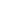 ĐỀ THI THỬ(Đề thi có 07 trang)KÌ THI TỐT NGHIỆP TRUNG HỌC PHỔ THÔNG NĂM 2023Bài thi: KHOA HỌC XÃ HỘIMôn thi thành phần: LỊCH SỬThời gian làm bài: 50 phút, không kể thời gian phát đề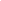 1.C2.B3.D4.A5.B6.A7.B8.B9.D10.A11.A12.A13.B14.C15.B16.A17.A18.D19.D20.C21.D22.D23.C24.D25.C26.B27.D28.B29.A30.A31.C32.D33.A34.B35.B36.D37.C38.C39.C40.C1.C2.B3.D4.A5.B6.A7.B8.B9.D10.A11.A12.A13.B14.C15.B16.A17.A18.D19.D20.C21.D22.D23.C24.D25.C26.B27.D28.B29.A30.A31.C32.D33.A34.B35.B36.D37.C38.C39.C40.C